福井大学同窓経営者の会のリカレント教育(社員教育)についてのアンケート調査票本会では，企業における人材育成が非常に重要であると考えており，この調査は，本会が福井大学と協働で進めていくリカレント教育について，会員の皆様のご希望をお尋ねするものです。現時点で，本会が行いたいリカレント教育のテーマは次のとおりです。この結果も踏まえ，本会ならではの学びの機会を設けて参りたいので，是非，ご協力ください。貴社名　　　　　　　　　　　お名前　　　　　　　　　１‐１　企業におけるＤＸに関する学び本日の講演ＡのＤＸ（デジタルトランスフォーメーション）に関する継続的な学びのために，ＤＸに関心がある方，これからＤＸに取り組もうとしている方を対象に，永和システムマネジメント（ESM）さんから，以下のような実践的な学びの場の企画をご提案いただいています。Ｑ１　上記のような学びに興味がありますか。（回答欄に該当する番号をご記入ください。）①　参加したい。②　興味がある。③　興味がない。　　　　（回答欄　　　　　　　　　　　　　　　　　　　　　　　　　　　）　Ｑ２　経営課題の解決等のために，どのようなテクノロジーに興味がありますか。（回答欄に該当する番号をご記入ください。複数選択可）①　クラウドサービス②　IoT③　AI④　その他（具体の内容を回答欄にご記入ください。）（回答欄　　　　　　　　　　　　　　　　　　　　　　　　　　　）Ｑ３　上記のテクノロジーを活用して，解決したい経営課題はどのようなものですか。１‐２　企業における社員のデジタル化スキルの底上げに関する学び　　　各会員企業におかれては，ＤＸ（デジタル化による事業の変革）とまではいかないものの，デジタル化による効率化等に取り組んでおられることと思います。御社において進められている，あるいは検討されているデジタル化についてお尋ねします。Ｑ１　どのようなデジタル化を進めようとされていますか，また，その際の課題は何でしょうか。　ア.　デジタル化の内容　イ.　その際の課題（回答欄に該当する番号をご記入ください。複数選択可）　　①　デジタル化を進める具体的方法が分からない。　　②　自社において，デジタル化により，業務をどう見直すのか分からない。③　システム管理，トラブル処理やセキュリティ対策など全てがＳＥ頼りになっている。④　全社的にデジタル化を進めようとすると，全社員のスキル向上を，どのように学ばせたら良いか分からない。⑤　マンパワーや予算が不足している。　　⑥　その他（具体の内容を回答欄にご記入ください。）（回答欄　　　　　　　　　　　　　　　　　　　　　　　　　　　）Ｑ２　デジタル化を進めるに当たり，経営者や社員の方が必要な知識やスキルを学ぶことが出来るとしたら，どのような内容・方法を希望されますか。（回答欄に該当する番号をご記入ください。複数選択可）　①　デジタル化に必要な学びを，基礎から徹底的に学びたい。　　②　デジタル化により何が出来るのか，全体が俯瞰できるモデル的な内容を学びたい。　　③　デジタル化に向けて同様な課題を持つ企業グループで，ケーススタディを中心に学びたい。　　④　各企業のニーズに応じたオーダーメード型のプロジェクトで学びたい。⑤　短期集中的なセミナーやワークショップで学びたい。　　⑥　自分の都合に合わせることのできるオンデマンドで学びたい。　　⑦　土日を利用して学びたい。⑧　その他（具体の内容を回答欄にご記入ください。）　（回答欄　　　　　　　　　　　　　　　　　　　　　　　　　　　）Ｑ３　上記の学びはどのような方を対象にしたいと考えておられますか。（回答欄に該当する番号をご記入ください。複数選択可）①　経営者や幹部職員　②　中堅職員③　若手職員　④　その他（具体の内容を回答欄にご記入ください。）（回答欄　　　　　　　　　　　　　　　　　　　　　　　　　　　）２　企業におけるマネジメント，海外情勢・英語コミュニケーションに関する学びＱ１　学びたい（学ばせたい）と思われるものをお選びください。（回答欄に該当する番号をご記入ください。複数選択可）　　①　マネジメント能力，リーダーシップを育成するために必要な専門知識　　②　地域と世界の現状と課題　　③　語学力・コミュニケーション能力④　その他（具体の内容を回答欄にご記入ください。）（回答欄　　　　　　　　　　　　　　　　　　　　　　　　　　　）Ｑ２　上記の学びはどのような方を対象にしたいと考えておられますか。（回答欄に該当する番号をご記入ください。）①　経営者や幹部職員②　中堅職員③　若手職員④　その他（具体の内容を回答欄にご記入ください。）（回答欄　　　　　　　　　　　　　　　　　　　　　　　　　　　）３　個人のスキルアップに関する学び今回のスキルアップの内容は，上記１及び２を中心とすることを考えていますが，特にスキルアップを希望される学びの分野や具体の内容があれば，ご記入ください。アンケート調査は以上です，ご協力ありがとうございました。この調査票は，講演終了後，若しくはオンデマンドでのご視聴（10／30～11/6）後，同窓経営者の会事務局宛に，メール又はFAXにて１１月５日（木）までにお送りください。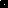 